СОВЕТ ДЕПУТАТОВ МУНИЦИПАЛЬНОГО ОБРАЗОВАНИЯ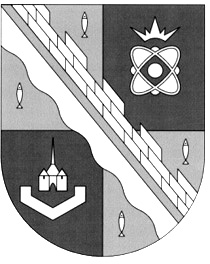 СОСНОВОБОРСКИЙ ГОРОДСКОЙ ОКРУГ ЛЕНИНГРАДСКОЙ ОБЛАСТИ(ТРЕТИЙ СОЗЫВ)Р Е Ш Е Н И Еот 07.08.2019 года № 94«Об установлении базовой ставки арендной платы для нежилых помещений муниципального нежилого фонда на 2022 год»В соответствии с пунктом 27 части 2 статьи 27 Устава муниципального образования Сосновоборский городской округ Ленинградской области (в редакции, действующей с 03.07.2019), Положением о порядке управления и распоряжения муниципальной собственностью муниципального образования Сосновоборский городской округ, утвержденным решением Собрания представителей от 18.09.2001 № 96 (с изменениями), совет депутатов Сосновоборского городского округаР Е Ш И Л:1. Установить на 2022 год:1.1. Базовую ставку арендной платы для нежилых помещений муниципального нежилого фонда в размере 157 рублей за 1 квадратный метр нежилого помещения.1.2. Индекс потребительских цен для индексации ежемесячной (ежегодной) арендной платы по договорам аренды объектов муниципального имущества, заключенным по итогам проведения конкурсов (аукционов) на право заключения договоров и арендаторам, которым в соответствии с действующим законодательством установлена рыночная стоимость арендной платы, в размере 104% по отношению к 2021 году.2. Настоящее решение вступает в силу со дня официального опубликования в городской газете «Маяк».3. Настоящее решение опубликовать в городской газете «Маяк».Заместитель председателясовета депутатов                                                                Н.П. Сорокин